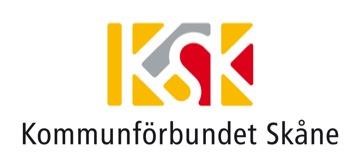 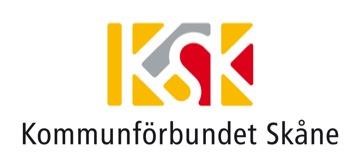 	Datum: 2019-01-25Minnesanteckningar, möte i Centralt Samverkansorgan 2019-01-25Tid: 	fredag den 25 januari kl.  8.30-9.45Plats: 	Kommunförbundet Skåne, Gasverksgatan 3A, Lund, plan 4För Region Skåne 		För kommunerna Anna Mannfalk		Carina Nilsson, Malmö Marlen Ottesen		Tove Klette, LundPer Einarsson 			Angelica Andersson, LandskronaMätta Ivarsson 		Sofia Nilsson, Östra Göinge			Jan Björklund, HelsingborgIngrid Bergman 		Carina LindkvistGreger Linander		Pia Nilsson	Emma Borgstrand		Emelie SundénCatharina Byström			Hanna NordehammarIntroduktion Centralt SamverkansorganCarina Nilsson och Anna Mannfalk hälsar välkomna. Carina Nilsson är ordförande i Centralt Samverkansorgan fram till maj 2019. Anna Mannfalk representerar nu Region Skåne och är vice ordförande i Centralt Samverkansorgan.Carina Nilsson gör en kort introduktion till Centralt Samverkansorgan som tillskapades i samband med att ett nytt hälso- och sjukvårdsavtal togs fram.  Det finns sex delregionala samverkansorgan och Centralt Samverkansorgan träffar dessa grupper en gång per år. Region Skåne har utsett ledamöter till centralt samverkansorgan för kommande mandatperiod.Kommunförbundet Skåne har förbundsmöte den 10 maj och i samband med detta utses ledamöter för kommunerna till Centralt Samverkansorgan.På dagordningen till Centralt Samverkansorgan finns tre stående punkter; hälso- och sjukvårdsavtalet, samverkan vid utskrivning samt nära vården. Centralt Samverkansorgan ska hantera alla samverkansfrågor mellan kommuner och Region Skåne gällande hälso- och sjukvård. Angelägna frågor är psykiatri och missbruks- och beroendevård.  Centralt Samverkansorgan har även ett ansvar att hantera eventuella konflikter som uppkommer mellan parterna. Avtal om ansvarsfördelning och utveckling avseende hälso- och sjukvård i SkåneAvtalet innehåller en utvecklingsdel där tjänstemannaberedningen kommer att följa upp hur långt arbetet kommit i de olika utvecklingsdelarna. Se även bifogat bildspel från Centralt Samverkansorgan 2018-11-30. En kartläggning avseende rehabilitering och hjälpmedel har genomförts. Det är tydligt att det behövs mer arbete utifrån den framtagna kartläggningen. KEFU har gjort en första utvärderingsrapport och en andra rapport är på gång. KEFU tittar bland annat på de ekonomiska konsekvenserna av avtalet samt hur samverkansstrukturen fungerar. Tjänstemannaberedningen genomför för närvarande en utvärdering av arbetet och det har även skickats ut enkäter för att kartlägga hur långt man kommit i de olika delarna i avtalet. Region Skåne genomför en utvärdering av organiseringen av mobila vårdteam utifrån organiseringen genom vårdcentralerna. Här finns hälso- och sjukvårdsavtalet.Samverkan vid utskrivningInförandet av lagen om samverkan vid utskrivning har haft stor påverkan på samverkansarbetet. Den skånska överenskommelsen har inneburit att Region Skåne frigjort vårdplatser och att kommunerna sluppit betala då man tagit hem patienter i god tid. Genomsnittstiden för utskrivningsklara patienter ligger på ca 1,5 dagar. Gränsen för när betalningsansvar inträder enligt överenskommelsen är efter 2,8 dagar i genomsnitt.  Psykiatri och somatik går in i samma överenskommelse från 1 januari 2019. De uträkningar som gjorts visar att en sammanslagen modell var att föredra. Alla kommuner har tagit beslut om att anta överenskommelsen.Inom ramen för överenskommelsen har det tagits fram särskilda överenskommelser kring hur samverkan vid utskrivning under storhelger ska hanteras. Överenskommelsen som togs fram för jul- och nyårshelgen har fallit väl ut och en liknande överenskommelse kommer att tas fram för påsken. SKL räknar inte antalet dagar som utskrivningsklar på samma sätt som Skåne. Det innebär att Skånes siffror inte blir rättvisande i SKLs sammanställningar. Här finns överenskommelsen om samverkan vid utskrivning. Nära vårdenDen nationella utredningen är grunden till arbetet i Skåne. Utredningen lyfter fram vikten av att förbättra flöden under vårdtiden. Region Skåne har ett projekt i gång som Greger Linander håller samman och i projektgruppen finns Kommunförbundet Skåne och kommunerna representerade. Mycket fokus ligger på personcentrerad vård. Nära vården omfattar i princip all hälso- och sjukvård förutom högspecialiserad vård. Nära vården omfattar även det preventiva arbetet. Flera representanter i tjänstemannaberedningen går ett ledarprogram kring nära vården på SKL vilket innebär att det kommer mycket nationell input till Skåne.Tider för möte i CS under 2019 och fortsatt samverkanDen tidigare samverkansstrukturen har byggt på Sund, SUS och KRYH. Nu har alla sjukhus egna styrelser, primärvård egen nämnd liksom psykiatri, habilitering och hjälpmedel och samverkansstrukturen behöver därmed ses över. De Delregionala samverkansorganen i nordväst och nordost är de områden där det är särskilt angeläget att se över organiseringen då där finns fler än ett sjukhus. Det finns behov av att se över strukturen avseende hur dialog mellan Centralt Samverkansorgan och de delregionala Samverkansorganen ser ut. Den politiska representationen från Region Skåne i Centralt Samverkansorgan är vald av Hälso- och sjukvårdsnämnden. Primärvården, privata vårdgivare samt sjukhusstyrelsen bör medverka vid alla delregionala samverkansmöten. Från kommunerna är det önskvärt med geografisk spridning i representationen. Utvecklingsarbetet kräver kontinuitet och engagemang. Beslut; till nästa möte tas det fram ett förslag till ny samverkansorganisation. Särskilt fokus bör ligga på dialogen mellan Centralt Samverkansorgan och de Delregionala Samverkansorganen. Mötestider 20198 mars kl. 13.30- 15.30Belfragesalen på BMC (SUS Lund, lämpligt att parkera i p-hus Ovalen om man kör)6 maj kl. 9.00 -11.00Kommunförbundet Skåne, Plan 4. 10 juni kl. 13.30-15.30 G:a Gästmatsalen 302-2, Medicon Village, Scheelevägen 2, LundPunkter till vårens möteKEFUs uppföljningSamverkan psykiatri och missbruk och beroendeVid anteckningarna Emelie Sundén 